Civil Rights Training Sign In Sheet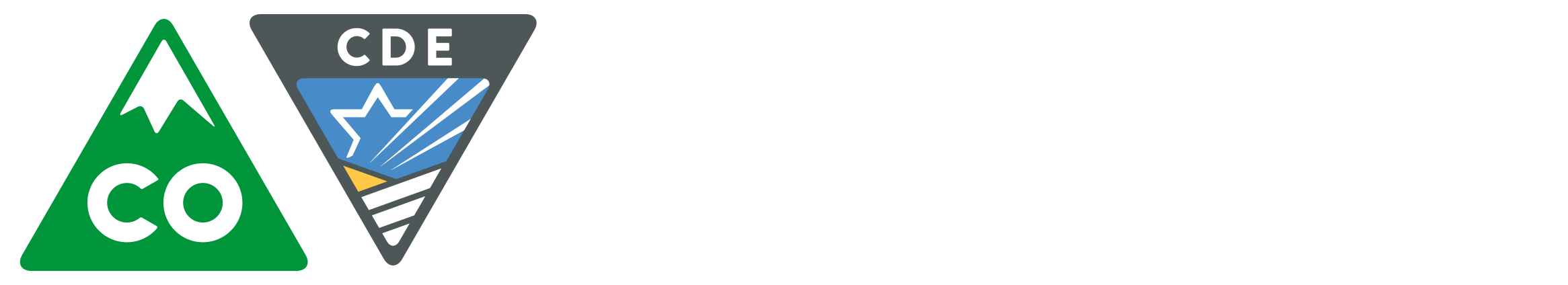 Instructions: Use this form to document annual staff attendance at Civil Rights training. Training may be group training, either in or out of the institution, or individual on the job training, such as new staff orientation, or individual training with resources. Attach copies of related handouts or other materials used in the training.Date____________________   Location of Training________________________Training beginning time______________ Ending time_______________Participant NameParticipant Signature